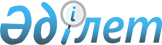 "2019-2021 жылдарға арналған аудандық бюджет туралы" Қармақшы аудандық мәслихатының 2018 жылғы 25 желтоқсандағы №217 шешіміне өзгерістер мен толықтырулар енгізу туралы
					
			Мерзімі біткен
			
			
		
					Қызылорда облысы Қармақшы аудандық мәслихатының 2019 жылғы 15 ақпандағы № 228 шешімі. Қызылорда облысының Әділет департаментінде 2019 жылғы 19 ақпанда № 6700 болып тіркелді. Мерзімі өткендіктен қолданыс тоқтатылды
      "Қазақстан Республикасының Бюджет кодексі" Қазақстан Республикасының 2008 жылғы 4 желтоқсандағы кодексінің 9-бабының 2-тармағына, "Қазақстан Республикасындағы жергілікті мемлекеттік басқару және өзін-өзі басқару туралы" Қазақстан Республикасының 2001 жылғы 23 қаңтардағы Заңының 6-бабының 1-тармағының 1) тармақшасына сәйкес Қармақшы аудандық мәслихаты ШЕШІМ ҚАБЫЛДАДЫ:
      1. "2019-2021 жылдарға арналған аудандық бюджет туралы" Қармақшы аудандық мәслихатының 2018 жылғы 25 желтоқсандағы № 217 шешіміне (нормативтік құқықтық актілердің мемлекеттік тіркеу тізілімінде 6605 нөмірімен тіркелген, 2019 жылғы 15 қаңтарда Қазақстан Республикасы нормативтік құқықтық актілерінің эталондық бақылау банкінде жарияланған) мынадай өзгерістер мен толықтырулар енгізілсін:
      1-тармақтың 1), 2), 4), 5), 6) тармақшалары жаңа редакцияда жазылсын:
      "1) кірістер – 11 816 814,7 мың теңге, оның ішінде:
      салықтық түсімдер – 916 263 мың теңге;
      салықтық емес түсімдер – 34 083 мың теңге;
      негізгі капиталды сатудан түсетін түсімдер – 30 500 мың теңге;
      трансферттер түсімі – 10 835 968,7 мың теңге;
      2) шығындар – 11 813 935,8 мың теңге";
      "4) қаржы активтерімен операциялар бойынша сальдо – 9 628 мың теңге;
      қаржы активтерін сатып алу – 9 628 мың теңге;
      5) бюджет тапшылығы (профициті) – -175 363,5 мың теңге;
      6) бюджет тапшылығын қаржыландыру (профицитін пайдалану) – 175 363,5 мың теңге.";
      жаңа мазмұндағы 8-3, 8-4, 8-5 тармақтармен толықтырылсын:
      "8-3. 2018 жылы республикалық бюджеттен бөлінген мақсатты трансферттердің пайдаланылмаған (толық пайдаланылмаған) 4 912,6 мың теңге сомасында облыстық бюджетке қайтару ескерілсін.
      8-4. 2018 жылы облыстық бюджеттен бөлінген мақсатты трансферттердің пайдаланылмаған (толық пайдаланылмаған) 915,1 мың теңге сомасында облыстық бюджетке қайтару ескерілсін.
      8-5. "Облыстық коммуналдық заңды тұлғалардың кейбір мәселелері туралы" Қызылорда облысы әкімдігінің 2018 жылғы 28 желтоқсандағы №1301 қаулысына сәйкес аудандық тарихи-өлкетану мұражайын "Қызылорда облысының мәдениет, архивтер және құжаттама басқармасының "Қызылорда облыстық тарихи-өлкетану музейі" коммуналдық мемлекеттік қазыналық кәсіпорнына қосу жолымен қайта ұйымдастыруға байланысты облыстық бюджетке 31 847 мың теңге сомасында қайтару көзделсін.";
      аталған шешімнің 1, 4, 10-қосымшалары осы шешімнің 1, 2, 3-қосымшаларына сәйкес жаңа редакцияда жазылсын.
      2. Осы шешім 2019 жылғы 1 қаңтардан бастап қолданысқа енгізіледі және ресми жариялауға жатады.  2019 жылға арналған аудандық бюджет 2019 жылға арналған аудандық бюджетте облыстық бюджет есебінен қаралған нысаналы трансферттер Кент, ауылдық округ әкімі аппараттарының 2019 жылға арналған бюджеттік бағдарламаларының тізбесі
					© 2012. Қазақстан Республикасы Әділет министрлігінің «Қазақстан Республикасының Заңнама және құқықтық ақпарат институты» ШЖҚ РМК
				
      Қармақшы аудандық мәслихатыныңкезектен тыс 32-сессиясының төрағасы,мәслихат хатшысы:

М.Наятұлы
Қармақшы аудандық мәслихатының 2019 жылғы "15" ақпандағы №228 шешіміне 1-қосымшаҚармақшы аудандық мәслихатының 2018 жылғы "25" желтоқсандағы №217 шешіміне 1-қосымша
Санаты
Санаты
Санаты
Санаты
Сомасы, мың теңге
Сыныбы
Сыныбы
Сыныбы
Сомасы, мың теңге
Кіші сыныбы
Кіші сыныбы
Сомасы, мың теңге
Атауы
Сомасы, мың теңге
1.Кірістер
11816814,7
1
Салықтық түсімдер
916263
01
Табыс салығы
276974
2
Жеке табыс салығы
276974
03
Әлеуметтiк салық
196207
1
Әлеуметтік салық
196207
04
Меншiкке салынатын салықтар
399283
1
Мүлiкке салынатын салықтар
294520
3
Жер салығы
3729
4
Көлiк құралдарына салынатын салық
100944
5
Бірыңғай жер салығы
90
05
Тауарларға, жұмыстарға және қызметтерге салынатын iшкi салықтар
26299
2
Акциздер
7299
3
Табиғи және басқа да ресурстарды пайдаланғаны үшiн түсетiн түсiмдер
5000
4
Кәсiпкерлiк және кәсiби қызметтi жүргiзгенi үшiн алынатын алымдар
14000
08
Заңдық маңызы бар әрекеттерді жасағаны және (немесе) оған уәкілеттігі бар мемлекеттік органдар немесе лауазымды адамдар құжаттар бергені үшін алынатын міндетті төлемдер
17500
1
Мемлекеттік баж
17500
2
Салықтық емес түсiмдер
34083
01
Мемлекеттік меншіктен түсетін кірістер
7083
5
Мемлекет меншігіндегі мүлікті жалға беруден түсетін кірістер
7000
7
Мемлекеттiк бюджеттен берiлген кредиттер бойынша сыйақылар
83
04
Мемлекеттік бюджеттен қаржыландырылатын, сондай-ақ Қазақстан Республикасы Ұлттық Банкінің бюджетінен (шығыстар сметасынан) қамтылатын және қаржыландырылатын мемлекеттік мекемелер салатын айыппұлдар, өсімпұлдар, санкциялар, өндіріп алулар
4000
1
Мұнай секторы ұйымдарынан түсетiн түсiмдердi қоспағанда, мемлекеттiк бюджеттен қаржыландырылатын, сондай-ақ Қазақстан Республикасы Ұлттық Банкiнiң бюджетiнен (шығыстар сметасынан) ұсталатын және қаржыландырылатын мемлекеттiк мекемелер салатын айыппұлдар, өсiмпұлдар, санкциялар, өндiрiп алулар
4000
06
Басқа да салықтық емес түсiмдер
23000
1
Басқа да салықтық емес түсiмдер
23000
3
Негізгі капиталды сатудан түсетін түсімдер
30500
01
Мемлекеттік мекемелерге бекітілген мемлекеттік мүлікті сату
2000
1
Мемлекеттік мекемелерге бекітілген мемлекеттік мүлікті сату
2000
03
Жердi және материалдық емес активтердi сату
28500
1
Жерді сату
25000
2
Материалдық емес активтерді сату 
3500
4
Трансферттердің түсімдері
10835968,7
02
Мемлекеттiк басқарудың жоғары тұрған органдарынан түсетiн трансферттер
10835968,7
2
Облыстық бюджеттен түсетiн трансферттер
10835968,7
Функционалдық топ
Функционалдық топ
Функционалдық топ
Функционалдық топ
Сомасы, мың теңге
Бюджеттік бағдарламалардың әкімшісі
Бюджеттік бағдарламалардың әкімшісі
Бюджеттік бағдарламалардың әкімшісі
Сомасы, мың теңге
Бағдарлама
Бағдарлама
Сомасы, мың теңге
Атауы
Сомасы, мың теңге
2.Шығындар
11813935,8
01
Жалпы сипаттағы мемлекеттiк қызметтер
591356,4
112
Аудан (облыстық маңызы бар қала) мәслихатының аппараты
24173
001
Аудан (облыстық маңызы бар қала) мәслихатының қызметін қамтамасыз ету жөніндегі қызметтер
24109
003
Мемлекеттік органның күрделі шығыстары
64
122
Аудан (облыстық маңызы бар қала) әкімінің аппараты
195067
001
Аудан (облыстық маңызы бар қала) әкімінің қызметін қамтамасыз ету жөніндегі қызметтер
167309
003
Мемлекеттік органның күрделі шығыстары
27758
123
Қаладағы аудан, аудандық маңызы бар қала, кент, ауыл, ауылдық округ әкімінің аппараты
112284
001
Қаладағы аудан, аудандық маңызы бар қала, кент, ауыл, ауылдық округ әкімінің қызметін қамтамасыз ету жөніндегі қызметтер
106509
022
Мемлекеттік органның күрделі шығыстары
5775
452
Ауданның (облыстық маңызы бар қаланың) қаржы бөлімі
46191
001
Ауданның (облыстық маңызы бар қаланың) бюджетін орындау және коммуналдық меншігін басқару саласындағы мемлекеттік саясатты іске асыру жөніндегі қызметтер
22944
018
Мемлекеттік органның күрделі шығыстары
847
114
Жергілікті бюджеттерден берілетін нысаналы даму трансферттері
22400
805
Ауданның (облыстық маңызы бар қаланың) мемлекеттік сатып алу бөлімі
16562
001
Жергілікті деңгейде мемлекеттік сатып алу саласындағы мемлекеттік саясатты іске асыру жөніндегі қызметтер
16562
453
Ауданның (облыстық маңызы бар қаланың) экономика және бюджеттік жоспарлау бөлімі
26210
001
Экономикалық саясатты, мемлекеттік жоспарлау жүйесін қалыптастыру және дамыту саласындағы мемлекеттік саясатты іске асыру жөніндегі қызметтер
26210
458
Ауданның (облыстық маңызы бар қаланың) тұрғын үй-коммуналдық шаруашылығы, жолаушылар көлігі және автомобиль жолдары бөлімі
72822,4
001
Жергілікті деңгейде тұрғын үй-коммуналдық шаруашылығы, жолаушылар көлігі және автомобиль жолдары саласындағы мемлекеттік саясатты іске асыру жөніндегі қызметтер
22406
113
Жергілікті бюджеттерден берілетін ағымдағы нысаналы трансферттер
50416,4
493
Ауданың (облыстық маңызы бар қаланың) кәсіпкерлік, өнеркәсіп және туризм бөлімі
20436
001
Жергілікті деңгейде кәсіпкерлікті, өнеркәсіпті және туризмді дамыту саласындағы мемлекеттік саясатты іске асыру жөніндегі қызметтер
20436
801
Ауданның (облыстық маңызы бар қаланың) жұмыспен қамту, әлеуметтік бағдарламалар және азаматтық хал атілерін тіркеу бөлімі
77611
001
Жергілікті деңгейде жұмыспен қамту, әлеуметтік бағдарламалар және азаматтық хал актілерін тіркеу саласындағы мемлекеттік саясатты іске асыру жөніндегі қызметтер
76951
003
Мемлекеттік органның күрделі шығыстары
660
02
Қорғаныс
17898
122
Аудан (облыстық маңызы бар қала) әкімінің аппараты
16440
005
Жалпыға бірдей әскери міндетті атқару шеңберіндегі іс-шаралар
16440
122
Аудан (облыстық маңызы бар қала) әкімінің аппараты
1458
006
Аудан (облыстық маңызы бар қала) ауқымындағы төтенше жағдайлардың алдын алу және оларды жою
527
007
Аудандық (қалалық) ауқымдағы дала өрттерінің, сондай-ақ мемлекеттік өртке қарсы қызмет органдары құрылмаған елдi мекендерде өрттердің алдын алу және оларды сөндіру жөніндегі іс-шаралар
931
03
Қоғамдық тәртіп, қауіпсіздік, құқықтық, сот, қылмыстық-атқару қызметі
2363
458
Ауданның (облыстық маңызы бар қаланың) тұрғын үй-коммуналдық шаруашылығы, жолаушылар көлігі және автомобиль жолдары бөлімі
2363
021
Елдi мекендерде жол қозғалысы қауiпсiздiгін қамтамасыз ету
2363
04
Бiлiм беру
7717692
123
Қаладағы аудан, аудандық маңызы бар қала, кент, ауыл, ауылдық округ әкімінің аппараты
176087
004
Мектепке дейінгі тәрбие мен оқыту ұйымдарының қызметін қамтамасыз ету
176087
464
Ауданның (облыстық маңызы бар қаланың) білім бөлімі
549681
040
Мектепке дейінгі білім беру ұйымдарында мемлекеттік білім беру тапсырысын іске асыруға
549681
123
Қаладағы аудан, аудандық маңызы бар қала, кент, ауыл, ауылдық округ әкімінің аппараты
2158
005
Ауылдық жерлерде балаларды мектепке дейін тегін алып баруды және кері алып келуді ұйымдастыру
2158
464
Ауданның (облыстық маңызы бар қаланың) білім бөлімі
6454747
003
Жалпы білім беру
4907709
006
Балаларға қосымша білім беру 
173869
054
Байқоңыр қаласындағы қазақ тілінде білім беру ұйымдарының қызметін қамтамасыз ету
1373169
465
Ауданның (облыстық маңызы бар қаланың) дене шынықтыру және спорт бөлімі 
81423
017
Балалар мен жасөспірімдерге спорт бойынша қосымша білім беру
81423
472
Ауданның (облыстық маңызы бар қаланың) құрылыс, сәулет және қала құрылысы бөлімі
210227
022
Бастауыш, негізгі орта және жалпы орта білім беру объектілерін салу және реконструкциялау
210227
464
Ауданның (облыстық маңызы бар қаланың) білім бөлімі
243369
001
Жергілікті деңгейде білім беру саласындағы мемлекеттік саясатты іске асыру жөніндегі қызметтер
36972
005
Ауданның (областык маңызы бар қаланың) мемлекеттік білім беру мекемелер үшін оқулықтар мен оқу-әдiстемелiк кешендерді сатып алу және жеткізу
38276
007
Аудандық (қалалалық) ауқымдағы мектеп олимпиадаларын және мектептен тыс іс-шараларды өткiзу
2044
015
Жетім баланы (жетім балаларды) және ата-аналарының қамқорынсыз қалған баланы (балаларды) күтіп-ұстауға қамқоршыларға (қорғаншыларға) ай сайынға ақшалай қаражат төлемі
18241
023
Әдістемелік жұмыс
17999
029
Балалар мен жасөспірімдердің психикалық денсаулығын зерттеу және халыққа психологиялық-медициналық-педагогикалық консультациялық көмек көрсету
12629
067
Ведомстволық бағыныстағы мемлекеттік мекемелер мен ұйымдардың күрделі шығыстары
81619
068
Халықтың компьютерлік сауаттылығын арттыруды қамтамасыз ету
835
113
Жергілікті бюджеттерден берілетін ағымдағы нысаналы трансферттер
34754
05
Денсаулық сақтау
170
123
Қаладағы аудан, аудандық маңызы бар қала, кент, ауыл, ауылдық округ әкімінің аппараты
170
002
Шұғыл жағдайларда сырқаты ауыр адамдарды дәрігерлік көмек көрсететін ең жақын денсаулық сақтау ұйымына дейін жеткізуді ұйымдастыру
170
06
Әлеуметтiк көмек және әлеуметтiк қамсыздандыру
954984
464
Ауданның (облыстық маңызы бар қаланың) білім бөлімі
1914
030
Патронат тәрбиешілерге берілген баланы (балаларды) асырап бағу
1914
801
Ауданның (облыстық маңызы бар қаланың) жұмыспен қамту, әлеуметтік бағдарламалар және азаматтық хал атілерін тіркеу бөлімі
225690
010
Мемлекеттік атаулы әлеуметтік көмек 
225690
801
Ауданның (облыстық маңызы бар қаланың) жұмыспен қамту, әлеуметтік бағдарламалар және азаматтық хал атілерін тіркеу бөлімі
671580
004
Жұмыспен қамту бағдарламасы
212391
006
Ауылдық жерлерде тұратын денсаулық сақтау, білім беру, әлеуметтік қамтамасыз ету, мәдениет, спорт және ветеринар мамандарына отын сатып алуға Қазақстан Республикасының заңнамасына сәйкес әлеуметтік көмек көрсету
30300
007
Тұрғын үйге көмек көрсету
130017
009
Үйден тәрбиеленіп оқытылатын мүгедек балаларды материалдық қамтамасыз ету
6409
011
Жергілікті өкілетті органдардың шешімі бойынша мұқтаж азаматтардың жекелеген топтарына әлеуметтік көмек
93813
014
Мұқтаж азаматтарға үйде әлеуметтiк көмек көрсету
53724
017
Оңалтудың жеке бағдарламасына сәйкес мұқтаж мүгедектердi мiндеттi гигиеналық құралдармен қамтамасыз ету, қозғалуға қиындығы бар бірінші топтағы мүгедектерге жеке көмекшінің және есту бойынша мүгедектерге қолмен көрсететiн тіл маманының қызметтерін ұсыну
83956
023
Жұмыспен қамту орталықтарының қызметін қамтамасыз ету
60970
458
Ауданның (облыстық маңызы бар қаланың) тұрғын үй-коммуналдық шаруашылығы, жолаушылар көлігі және автомобиль жолдары бөлімі
77
050
Қазақстан Республикасында мүгедектердің құқықтарын қамтамасыз етуге және өмір сүру сапасын жақсарту
77
801
Ауданның (облыстық маңызы бар қаланың) жұмыспен қамту, әлеуметтік бағдарламалар және азаматтық хал атілерін тіркеу бөлімі
55723
018
Жәрдемақыларды және басқа да әлеуметтік төлемдерді есептеу, төлеу мен жеткізу бойынша қызметтерге ақы төлеу
3191
050
Қазақстан Республикасында мүгедектердің құқықтарын қамтамасыз етуге және өмір сүру сапасын жақсарту 
52532
07
Тұрғын үй-коммуналдық шаруашылық
265183,7
458
Ауданның (облыстық маңызы бар қаланың) тұрғын үй-коммуналдық шаруашылығы, жолаушылар көлігі және автомобиль жолдары бөлімі
34341
004
Азаматтардың жекелеген санаттарын тұрғын үймен қамтамасыз ету
4007
033
Инженерлік-коммуникациялық инфрақұрылымды жобалау, дамыту және (немесе) жайластыру
30000
049
Көп пәтерлі тұрғын үйлерде энергетикалық аудит жүргізу
334
472
Ауданның (облыстық маңызы бар қаланың) құрылыс, сәулет және қала құрылысы бөлімі
179835,7
003
Коммуналдық тұрғын үй қорының тұрғын үйін жобалау және (немесе) салу, реконструкциялау
144076,7
004
Инженерлік-коммуникациялық инфрақұрылымды жобалау, дамыту және (немесе) жайластыру
35759
458
Ауданның (облыстық маңызы бар қаланың) тұрғын үй-коммуналдық шаруашылығы, жолаушылар көлігі және автомобиль жолдары бөлімі
2000
028
Коммуналдық шаруашылығын дамыту
2000
472
Ауданның (облыстық маңызы бар қаланың) құрылыс, сәулет және қала құрылысы бөлімі
31628
058
Елді мекендердегі сумен жабдықтау және су бұру жүйелерін дамыту
31628
123
Қаладағы аудан, аудандық маңызы бар қала, кент, ауыл, ауылдық округ әкімінің аппараты
15379
008
Елді мекендердегі көшелерді жарықтандыру
3551
011
Елді мекендерді абаттандыру мен көгалдандыру
11828
458
Ауданның (облыстық маңызы бар қаланың) тұрғын үй-коммуналдық шаруашылығы, жолаушылар көлігі және автомобиль жолдары бөлімі
2000
018
Елді мекендерді абаттандыру және көгалдандыру
2000
08
Мәдениет, спорт, туризм және ақпараттық кеңістiк
469133
123
Қаладағы аудан, аудандық маңызы бар қала, кент, ауыл, ауылдық округ әкімінің аппараты
65371
006
Жергілікті деңгейде мәдени-демалыс жұмыстарын қолдау
65371
455
Ауданның (облыстық маңызы бар қаланың) мәдениет және тілдерді дамыту бөлімі
110977
003
Мәдени-демалыс жұмысын қолдау
110977
465
Ауданның (облыстық маңызы бар қаланың) дене шынықтыру және спорт бөлімі 
129783
001
Жергілікті деңгейде дене шынықтыру және спорт саласындағы мемлекеттік саясатты іске асыру жөніндегі қызметтер
11688
005
Ұлттық және бұқаралық спорт түрлерін дамыту
14938
006
Аудандық (облыстық маңызы бар қалалық) деңгейде спорттық жарыстар өткiзу
2112
007
Әртүрлi спорт түрлерi бойынша аудан (облыстық маңызы бар қала) құрама командаларының мүшелерiн дайындау және олардың облыстық спорт жарыстарына қатысуы
99545
032
Ведомстволық бағыныстағы мемлекеттік мекемелер мен ұйымдардың күрделі шығыстары
1500
455
Ауданның (облыстық маңызы бар қаланың) мәдениет және тілдерді дамыту бөлімі
76361
006
Аудандық (қалалық) кiтапханалардың жұмыс iстеуi
75736
007
Мемлекеттiк тiлдi және Қазақстан халқының басқа да тiлдерін дамыту
625
456
Ауданның (облыстық маңызы бар қаланың) ішкі саясат бөлімі
13312
002
Мемлекеттік ақпараттық саясат жүргізу жөніндегі қызметтер
13312
455
Ауданның (облыстық маңызы бар қаланың) мәдениет және тілдерді дамыту бөлімі
17055
001
Жергілікті деңгейде тілдерді және мәдениетті дамыту саласындағы мемлекеттік саясатты іске асыру жөніндегі қызметтер
16468
032
Ведомстволық бағыныстағы мемлекеттік мекемелер мен ұйымдардың күрделі шығыстары
587
456
Ауданның (облыстық маңызы бар қаланың) ішкі саясат бөлімі
56274
001
Жергілікті деңгейде ақпарат, мемлекеттілікті нығайту және азаматтардың әлеуметтік сенімділігін қалыптастыру саласында мемлекеттік саясатты іске асыру жөніндегі қызметтер
26029
003
Жастар саясаты саласында іс-шараларды іске асыру
18363
006
Мемлекеттік органның күрделі шығыстары
11882
09
Отын-энергетика кешенi және жер қойнауын пайдалану
89071
458
Ауданның (облыстық маңызы бар қаланың) тұрғын үй-коммуналдық шаруашылығы, жолаушылар көлігі және автомобиль жолдары бөлімі
26866
019
Жылу-энергетикалық жүйені дамыту
26866
472
Ауданның (облыстық маңызы бар қаланың) құрылыс, сәулет және қала құрылысы бөлімі
62205
009
Жылу-энергетикалық жүйені дамыту
62205
10
Ауыл, су, орман, балық шаруашылығы, ерекше қорғалатын табиғи аумақтар, қоршаған ортаны және жануарлар дүниесін қорғау, жер қатынастары
179546
462
Ауданның (облыстық маңызы бар қаланың) ауыл шаруашылығы бөлімі
22783
001
Жергілікті деңгейде ауыл шаруашылығы саласындағы мемлекеттік саясатты іске асыру жөніндегі қызметтер
22783
473
Ауданның (облыстық маңызы бар қаланың) ветеринария бөлімі
102598
001
Жергілікті деңгейде ветеринария саласындағы мемлекеттік саясатты іске асыру жөніндегі қызметтер
18815
006
Ауру жануарларды санитарлық союды ұйымдастыру
636
007
Қаңғыбас иттер мен мысықтарды аулауды және жоюды ұйымдастыру
3166
008
Алып қойылатын және жойылатын ауру жануарлардың, жануарлардан алынатын өнімдер мен шикізаттың құнын иелеріне өтеу
373
009
Жануарлардың энзоотиялық аурулары бойынша ветеринариялық іс-шараларды жүргізу
4817
010
Ауыл шаруашылығы жануарларын сәйкестендіру жөніндегі іс-шараларды өткізу
2104
011
Эпизоотияға қарсы іс-шаралар жүргізу
72687
463
Ауданның (облыстық маңызы бар қаланың) жер қатынастары бөлімі
19019
001
Аудан (облыстық маңызы бар қала) аумағында жер қатынастарын реттеу саласындағы мемлекеттік саясатты іске асыру жөніндегі қызметтер
15898
006
Аудандардың, облыстық маңызы бар, аудандық маңызы бар қалалардың, кенттердiң, ауылдардың, ауылдық округтердiң шекарасын белгiлеу кезiнде жүргiзiлетiн жерге орналастыру
3121
462
Ауданның (облыстық маңызы бар қаланың) ауыл шаруашылығы бөлімі
35146
099
Мамандарға әлеуметтік қолдау көрсету жөніндегі шараларды іске асыру
35146
11
Өнеркәсіп, сәулет, қала құрылысы және құрылыс қызметі
38312
472
Ауданның (облыстық маңызы бар қаланың) құрылыс, сәулет және қала құрылысы бөлімі
38312
001
Жергілікті деңгейде құрылыс, сәулет және қала құрылысы саласындағы мемлекеттік саясатты іске асыру жөніндегі қызметтер
38312
12
Көлiк және коммуникация
56354
458
Ауданның (облыстық маңызы бар қаланың) тұрғын үй-коммуналдық шаруашылығы, жолаушылар көлігі және автомобиль жолдары бөлімі
56354
023
Автомобиль жолдарының жұмыс істеуін қамтамасыз ету
34074
045
Аудандық маңызы бар автомобиль жолдарын және елді-мекендердің көшелерін күрделі және орташа жөндеу
22280
13
Басқалар
140326
493
Ауданның (облыстық маңызы бар қаланың) кәсіпкерлік, өнеркәсіп және туризм бөлімі
411
006
Кәсіпкерлік қызметті қолдау
411
123
Қаладағы аудан, аудандық маңызы бар қала, кент, ауыл, ауылдық округ әкімінің аппараты
27113
040
Өңірлерді дамытудың 2020 жылға дейінгі бағдарламасы шеңберінде өңірлерді экономикалық дамытуға жәрдемдесу бойынша шараларды іске асыру
27113
452
Ауданның (облыстық маңызы бар қаланың) қаржы бөлімі
112802
012
Ауданның (облыстық маңызы бар қаланың) жергілікті атқарушы органының резерві 
21472
026
Аудандық маңызы бар қала, ауыл, кент, ауылдық округ бюджеттеріне ең төменгі жалақы мөлшерінің өзгеруіне байланысты азаматтық қызметшілердің жекелеген санаттарының, мемлекеттік бюджет қаражаты есебінен ұсталатын ұйымдар қызметкерлерінің, қазыналық кәсіпорындар қызметкерлерінің жалақысын көтеруге берілетін ағымдағы нысаналы трансферттер
91330
14
Борышқа қызмет көрсету
83
452
Ауданның (облыстық маңызы бар қаланың) қаржы бөлімі
83
013
Жергілікті атқарушы органдардың облыстық бюджеттен қарыздар бойынша сыйақылар мен өзге де төлемдерді төлеу бойынша борышына қызмет көрсету
83
15
Трансферттер
1291463,7
452
Ауданның (облыстық маңызы бар қаланың) қаржы бөлімі
1291463,7
006
Пайдаланылмаған (толық пайдаланылмаған) нысаналы трансферттерді қайтару
5827,7
024
Заңнаманы өзгертуге байланысты жоғары тұрған бюджеттің шығындарын өтеуге төменгі тұрған бюджеттен ағымдағы нысаналы трансферттер
335619
038
Субвенциялар
945397
051
Жергілікті өзін-өзі басқару органдарына берілетін трансферттер
4620
3. Таза бюджеттік кредиттеу
168614,4
Бюджеттік кредиттер
246187,4
462
Ауданның (облыстық маңызы бар қаланың) ауыл шаруашылығы бөлімі
246187,4
008
Мамандарды әлеуметтік қолдау шараларын іске асыру үшін бюджеттік кредиттер
246187,4
5
Бюджеттік кредиттерді өтеу
77573
01
Бюджеттік кредиттерді өтеу
77573
1
Мемлекеттік бюджеттен берілген бюджеттік кредиттерді өтеу
77573
4. Қаржы активтерімен операциялар бойынша сальдо
9628
Қаржы активтерін сатып алу
9628
458
Ауданның (облыстық маңызы бар қаланың) тұрғын үй-коммуналдық шаруашылығы, жолаушылар көлігі және автомобиль жолдары бөлімі
9628
065
Заңды тұлғалардың жарғылық капиталын қалыптастыру немесе ұлғайту
9628
5. Бюджет тапшылығы (профициті)
-175363,5
6. Бюджет тапшылығын қаржыландыру (профицитін пайдалану)
175363,5
7
Қарыздар түсімі
246187,4
01
Мемлекеттік ішкі қарыздар
246187,4
2
Қарыз алу келісім-шарттары
246187,4
16
Қарыздарды өтеу
77573
452
Ауданның (облыстық маңызы бар қаланың) қаржы бөлімі
77573
008
Жергілікті атқарушы органның жоғары тұрған бюджет алдындағы борышын өтеу
77573
8
Бюджет қаражатының пайдаланылатын қалдықтары
6749,1
01
Бюджет қаражаты қалдықтары
6749,1
1
Бюджет қаражатының бос қалдықтары
6749,1Қармақшы аудандық мәслихатының 2019 жылғы "15" ақпандағы №228 шешіміне 2-қосымшаҚармақшы аудандық мәслихатының 2018 жылғы "25" желтоқсандағы №217 шешіміне 4- қосымша
№
Атауы
Сомасы,
 мың теңге
Ағымдағы нысаналы трансферттер:
399 430,0
1
мәслихат хатшыларының лауазымдық еңбекақысының ұлғаюы
657,0
2
білім беру
166 239,0
3
еңбек нарығын дамыту
74 517,0
4
Қазақстан Республикасында мүгедектердің құқықтарын қамтамасыз етуге және өмір сүру сапасын жақсарту
2 688,0
5
Ұлы Отан соғысына қатысушылары мен мүгедектеріне және Ұлы Отан соғысы жылдарында тылдағы қажырлы еңбегі мен мінсіз әскери қызметі үшін бұрынғы КСР Одағының ордендерімен және медальдарымен марапатталған адамдарға сауықтыру үшін біржолғы әлеуметтік көмек
707,0
6
Ұлы Отан соғысы жылдарында тылда кемінде 6 ай жұмыс істеген (қызмет еткен) адамдарды әлеуметтік қолдау
36 057,0
7
өңірге қажет мамандықтар бойынша әлеуметтік тұрғыдан халықтың осал тобы қатарынан білім алушы студенттерге әлеуметтік көмек көрсетуге
14 206,0
8
туберкулез ауруының қолдаушы фазасында емделіп жүрген науқастарға әлеуметтік көмек көрсету
15 756,0
9
гемобластоздар мен апластикалық анемияны қосқанда гематологиялық аурулармен ауырған диспансерлік есепте тұрған балаларға әлеуметтік көмек көрсету
1 842,0
10
атаулы әлеуметтік көмектің жаңа форматын енгізуіне байланысты Байқоңыр қаласында жұмыспен қамту орталығын қамтамасыз ету
22 821,0
11
Ауғанстандағы ұрыс-қимылдарға қатысушылар мен мүгедектеріне бір жолғы әлеуметтік көмек көрсету
7 979,0
12
калалық, аудандық, ауылдық кітапханаларға кітап сатып алу
587,0
13
облыстық деңгейден аудандық деңгейге 7 бірлік штаттан тыс қызметкерлерді қайта бөлу
1 094,0
14
атқарушылық биліктің мемлекеттік саясатын тиісті аумақты дамыту мүдделерімен және қажеттіліктермен үйлесімдікте жүргізуді қамтамасыз етеді
2 000,0
15
дене шынықтыру және спорт нысанына ағымдағы жөндеу
30 000,0
16
Аудандық маңызы бар "Самара-Шымкент-Ақжар-Көмекбаев" автомобиль жолын күрделі жөндеу
22 280,0
Нысаналы даму трансферттері:
409 612,7
1
"Қызылорда облысы Қармақшы ауданы Байқоңыр қаласындағы 50 пәтерлі бес тұрғын үй құрылысы" жобасын қоса қаржыландыру
141 076,7
2
Қармақшы ауданы Ақжар ауылындағы №28 мектебін жылумен жабдықтау жүйесін қайта жаңғырту
34 446,0
3
Қармақшы ауданы Тұрмағанбет елді мекеніндегі №29 мектептің жылумен жабдықтау жүйесін қайта жаңғырту
42 594,0
4
Қармақшы ауданы Жосалы кентіндегі №27 мектебін жылумен жабдықтау жүйесін қайта жаңғырту
49 658,0
5
Қармақшы ауданы Жосалы кентіндегі №105 мектебін жылумен жабдықтау жүйесін қайта жаңғырту
40 417,0
6
Қармақшы ауданының Төретам кентіндегі №85 мектептің жылумен жабдықтау жүйесін қайта жаңғырту
43 112,0
7
Қызылорда облысы Кармакшы ауданы Байқоңыр қаласындағы 50 пәтерлі бес тұрғын үй құрылысы. Газдандыру және телефон желілерімен қамтамасыз ету. Абаттандыру.
25 000,0
8
Қызылорда облысы Қармақшы ауданы Ақай елді мекеніндегі тұрғын үйлерге ауыз су желілерінің құрылысы
31 628,0
9
"Қызылорда облысы Қармақшы ауданы Жосалы кенті тұтынушыларын электрмен қамту үшін ӘЖ-0,4 кВт электр желісін салу" жобасын қоса қаржыландыру
1 681,0
Барлығы:
809 042,7Қармақшы аудандық мәслихатының 2019 жылғы "15" ақпандағы №228 шешіміне 3-қосымшаҚармақшы аудандық мәслихатының 2018 жылғы "25" желтоқсандағы №217 шешіміне 10- қосымша
Функционалдық топ
Функционалдық топ
Функционалдық топ
Функционалдық топ
Функционалдық топ
Сомасы, мың теңге
Бюджеттік бағдарламалардың әкiмшiсi
Бюджеттік бағдарламалардың әкiмшiсi
Бюджеттік бағдарламалардың әкiмшiсi
Бюджеттік бағдарламалардың әкiмшiсi
Сомасы, мың теңге
Бағдарлама
Бағдарлама
Бағдарлама
Сомасы, мың теңге
Кіші бағдарлама 
Кіші бағдарлама 
Сомасы, мың теңге
Атауы
Сомасы, мың теңге
2. Шығындар
398562
01
Жалпы сипаттағы мемлекеттiк қызметтер 
112284
123
Қаладағы аудан, аудандық маңызы бар қала, кент, ауыл, ауылдық округ әкімінің аппараты
112284
001
Қаладағы аудан, аудандық маңызы бар қала, кент, ауыл, ауылдық округ әкімінің қызметін қамтамасыз ету жөніндегі қызметтер
106509
Қармақшы ауылдық округ әкімінің аппараты
17207
Жосалы ауылдық округ әкімінің аппараты
19694
Иіркөл ауылдық округ әкімінің аппараты
16680
Алдашбай Ахун ауылдық округ әкімінің аппараты
15870
Қуандария ауылдық округ әкімінің аппараты
16467
Көмекбаев ауылдық округ әкімінің аппараты
20591
022
Мемлекеттік органның күрделі шығыстары
5775
Алдашбай Ахун ауылдық округ әкімінің аппараты
1925
Қуандария ауылдық округ әкімінің аппараты
1925
Көмекбаев ауылдық округ әкімінің аппараты
1925
04
Білім беру
178245
123
Қаладағы аудан, аудандық маңызы бар қала, кент, ауыл, ауылдық округ әкімінің аппараты
178245
004
Мектепке дейінгі тәрбие мен оқыту ұйымдарының қызметін қамтамасыз ету
176087
Қармақшы ауылдық округ әкімінің аппараты
31133
Жосалы ауылдық округ әкімінің аппараты
39804
Иіркөл ауылдық округ әкімінің аппараты
41718
Алдашбай Ахун ауылдық округ әкімінің аппараты
23869
Қуандария ауылдық округ әкімінің аппараты
15456
Көмекбаев ауылдық округ әкімінің аппараты
24107
005
Ауылдық жерлерде балаларды мектепке дейін тегін алып баруды және кері алып келуді ұйымдастыру
2158
Көмекбаев ауылдық округ әкімінің аппараты
2158
05
Денсаулық сақтау
170
123
Қаладағы аудан, аудандық маңызы бар қала, кент, ауыл, ауылдық округ әкімінің аппараты
170
002
Шұғыл жағдайларда сырқаты ауыр адамдарды дәрігерлік көмек көрсететін ең жақын денсаулық сақтау ұйымына дейін жеткізуді ұйымдастыру
170
Қармақшы ауылдық округ әкімінің аппараты
3
Жосалы ауылдық округ әкімінің аппараты
31
Иіркөл ауылдық округ әкімінің аппараты
31
Алдашбай Ахун ауылдық округ әкімінің аппараты
13
Көмекбаев ауылдық округ әкімінің аппараты
92
07
Тұрғын үй-коммуналдық шаруашылық
15379
123
Қаладағы аудан, аудандық маңызы бар қала, кент, ауыл, ауылдық округ әкімінің аппараты
15379
008
Елді мекендердегі көшелерді жарықтандыру
3551
Қармақшы ауылдық округ әкімінің аппараты
173
Жосалы ауылдық округ әкімінің аппараты
614
Иіркөл ауылдық округ әкімінің аппараты
223
Алдашбай Ахун ауылдық округ әкімінің аппараты
313
Қуандария ауылдық округ әкімінің аппараты
1154
Көмекбаев ауылдық округ әкімінің аппараты
1074
011
Елді мекендерді абаттандыру мен көгалдандыру
11828
Қармақшы ауылдық округ әкімінің аппараты
2685
Жосалы ауылдық округ әкімінің аппараты
2925
Қуандария ауылдық округ әкімінің аппараты
3076
Көмекбаев ауылдық округ әкімінің аппараты
3142
08
Мәдениет, спорт, туризм және ақпараттық кеңістік
65371
123
Қаладағы аудан, аудандық маңызы бар қала, кент, ауыл, ауылдық округ әкімінің аппараты
65371
006
Жергілікті деңгейде мәдени-демалыс жұмыстарын қолдау
65371
Қармақшы ауылдық округ әкімінің аппараты
16885
Жосалы ауылдық округ әкімінің аппараты
9904
Иіркөл ауылдық округ әкімінің аппараты
9902
Алдашбай Ахун ауылдық округ әкімінің аппараты
9630
Қуандария ауылдық округ әкімінің аппараты
9714
Көмекбаев ауылдық округ әкімінің аппараты
9336
13
Басқалар
27113
123
Қаладағы аудан, аудандық маңызы бар қала, кент, ауыл, ауылдық округ әкімінің аппараты
27113
040
Өңірлерді дамытудың 2020 жылға дейінгі бағдарламасы шеңберінде өңірлерді экономикалық дамытуға жәрдемдесу бойынша шараларды іске асыру
27113
Жосалы ауылдық округ әкімінің аппараты
9503
Қуандария ауылдық округ әкімінің аппараты
8637
Көмекбаев ауылдық округ әкімінің аппараты
8973